Request for a Dispute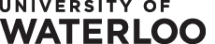 Resolution Hearing	Form 36AYour explicit authorization must be given to the Secretariat to inform the Support Person of your Request and of the following proceedings. Should the Support Person be a representative of the University of Waterloo Staff Association (UWSA), your authorization will, by default, be limited to its Members of the UWSA Advisory Committee. Section 3 of Policy 36 defines the role of the Support Person. Please select one or more of the following options:Signature:	 Date:  	Staff MemberManagerDepartmentContact InformationStreet Address:City:Postal Code:Email Address:Telephone Number:IssuePolicy / procedure / guideline / alleged to have been breached (include the title and quote the applicable paragraph or section)Remedy soughtChronology of attempts to resolve (if any)□I will not be accompanied by a support person.□I have not yet decided who my support person will be.□I will be accompanied by: Name:Address:Telephone Number: Email Address:Authorization to the Support Person and/or the Staff AssociationAuthorization to the Support Person and/or the Staff AssociationAuthorization to the Support Person and/or the Staff AssociationAuthorization to the Support Person and/or the Staff Association□I authorize the Secretariat to inform the Support Person named above only of the present Request.□I authorize the Secretariat to grant access to the Support Person to the SharePoint file of the present Request (all documents made available to both the Staff Member and the Manager, such as: the Request, any proceedings, schedules, supporting information of both parties, final decision, etc.).□I authorize the Secretariat to inform the Staff Association only of the present Request.□I authorize the Secretariat to grant access to the UWSA to the SharePoint file of the present Request (all documents made available to both the Staff Member and the Manager, such as: the Request, any proceedings, schedules, supporting information of both parties, final decision, etc.).□I do not authorize the Secretariat to inform the Support Person or the UWSA of the present Request.